Návrh VYHLÁŠKA
Ministerstva zdravotníctva Slovenskej republikyz ....... 2013, ktorou sa ustanovujú náležitosti elektronického preukazu zdravotníckeho pracovníka Ministerstvo zdravotníctva Slovenskej republiky podľa § 14 ods. 2 v znení zákona č. .../2013 Z. z. ustanovuje:§ 1Účel vyhlášky Táto vyhláška ustanovuje náležitosti elektronického preukazu zdravotníckeho pracovníka.§ 2Vydávanie elektronického preukazu zdravotníckeho pracovníka je v súlade so SMERNICOU  EURÓPSKEHO PARLAMENTU A RADY 2005/36/ES zo 7. septembra 2005 o uznávaní odborných kvalifikácií. § 3Vzor elektronického preukazu zdravotníckeho pracovníka je uvedený v prílohe č. 1.§ 4Účinnosť Táto vyhláška nadobúda účinnosť ..................Zuzana ZvolenskáministerkaPríloha č. 1 k vyhláške VZOR ELEKTRONICKÉHO PREUKAZU ZDRAVOTNÍCKEHO PRACOVNÍKAPredná strana elektronického preukazu zdravotníckeho pracovníka: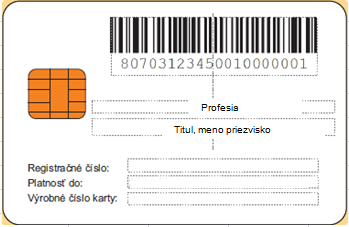 Zadná strana elektronického preukazu zdravotníckeho pracovníka: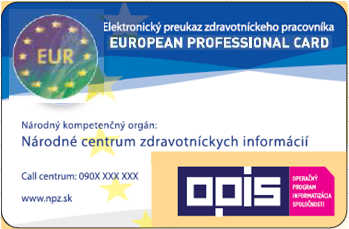 Formát elektronického preukazu zdravotníckeho pracovníka v súlade s formátom ID-1 (výška 53,98 mm, šírka 85,60 mm a hrúbka 0,76 mm) s farbou potlače CMYK.